ΘΕΜΑ: Συμμετοχή εκπαιδευτικών στην απεργία / στάση της 00 ΜΗΝΑΣ 2019Σας γνωρίζουμε ότι στην απεργία / στάση (–εις)  που κήρυξε η ΑΔΕΔΥ στις 00-ΜΗΝΑΣ-ΕΤΟΣ συμμετείχαν οι παρακάτω εκπαιδευτικοί:*   Σε περίπτωση απεργίας ή στάσης σημειώστε Χ αντίστοιχα, Σε περίπτωση στάσης εργασίας συμπληρώστε το σύνολο των ωρών που δεν εργάστηκε.Ο ΔιευθυντήςΟΝΟΜΑΤΕΠΩΝΥΜΟ ΔΙΕΥΘΥΝΤΗ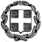 ΕΛΛΗΝΙΚΗ  ΔΗΜΟΚΡΑΤΙΑΥΠΟΥΡΓΕΙΟ ΠΑΙΔΕΙΑΣ ΚΑΙ ΘΡΗΣΚΕΥΜΑΤΩΝ----ΠΕΡΙΦ. Δ/ΝΣΗ  Π/ΘΜΙΑΣ  ΚΑΙ  Δ/ΘΜΙΑΣ  ΕΚΠ/ΣΗΣΑΝΑΤΟΛΙΚΗΣ  ΜΑΚΕΔΟΝΙΑΣ  ΚΑΙ  ΘΡΑΚΗΣΔ/ΝΣΗ  Π/ΘΜΙΑΣ  ΕΚΠΑΙΔΕΥΣΗΣ  ΕΒΡΟΥΟΝΟΜΑΣΙΑ ΣΧΟΛΙΚΗΣ ΜΟΝΑΔΑΣΕΛΛΗΝΙΚΗ  ΔΗΜΟΚΡΑΤΙΑΥΠΟΥΡΓΕΙΟ ΠΑΙΔΕΙΑΣ ΚΑΙ ΘΡΗΣΚΕΥΜΑΤΩΝ----ΠΕΡΙΦ. Δ/ΝΣΗ  Π/ΘΜΙΑΣ  ΚΑΙ  Δ/ΘΜΙΑΣ  ΕΚΠ/ΣΗΣΑΝΑΤΟΛΙΚΗΣ  ΜΑΚΕΔΟΝΙΑΣ  ΚΑΙ  ΘΡΑΚΗΣΔ/ΝΣΗ  Π/ΘΜΙΑΣ  ΕΚΠΑΙΔΕΥΣΗΣ  ΕΒΡΟΥΟΝΟΜΑΣΙΑ ΣΧΟΛΙΚΗΣ ΜΟΝΑΔΑΣΕΛΛΗΝΙΚΗ  ΔΗΜΟΚΡΑΤΙΑΥΠΟΥΡΓΕΙΟ ΠΑΙΔΕΙΑΣ ΚΑΙ ΘΡΗΣΚΕΥΜΑΤΩΝ----ΠΕΡΙΦ. Δ/ΝΣΗ  Π/ΘΜΙΑΣ  ΚΑΙ  Δ/ΘΜΙΑΣ  ΕΚΠ/ΣΗΣΑΝΑΤΟΛΙΚΗΣ  ΜΑΚΕΔΟΝΙΑΣ  ΚΑΙ  ΘΡΑΚΗΣΔ/ΝΣΗ  Π/ΘΜΙΑΣ  ΕΚΠΑΙΔΕΥΣΗΣ  ΕΒΡΟΥΟΝΟΜΑΣΙΑ ΣΧΟΛΙΚΗΣ ΜΟΝΑΔΑΣΕΛΛΗΝΙΚΗ  ΔΗΜΟΚΡΑΤΙΑΥΠΟΥΡΓΕΙΟ ΠΑΙΔΕΙΑΣ ΚΑΙ ΘΡΗΣΚΕΥΜΑΤΩΝ----ΠΕΡΙΦ. Δ/ΝΣΗ  Π/ΘΜΙΑΣ  ΚΑΙ  Δ/ΘΜΙΑΣ  ΕΚΠ/ΣΗΣΑΝΑΤΟΛΙΚΗΣ  ΜΑΚΕΔΟΝΙΑΣ  ΚΑΙ  ΘΡΑΚΗΣΔ/ΝΣΗ  Π/ΘΜΙΑΣ  ΕΚΠΑΙΔΕΥΣΗΣ  ΕΒΡΟΥΟΝΟΜΑΣΙΑ ΣΧΟΛΙΚΗΣ ΜΟΝΑΔΑΣΠόλη,   00 μήνας έτοςΑριθμ. Πρωτ. : Αριθμός -Ημερ/νιαΠόλη,   00 μήνας έτοςΑριθμ. Πρωτ. : Αριθμός -Ημερ/νιαΤαχ. Δ/νση:Διεύθυνση σχολείουΔιεύθυνση σχολείουΔιεύθυνση σχολείουΔιεύθυνση σχολείουΠρος: Διεύθυνση Π.Ε. ΗλείαςΤ.Κ.-Πόλη :Αναφορά Τ.Κ. – ΠόληΑναφορά Τ.Κ. – ΠόληΑναφορά Τ.Κ. – ΠόληΑναφορά Τ.Κ. – ΠόληΠρος: Διεύθυνση Π.Ε. Ηλείας Ε – mail:Ηλεκτρονική διεύθυνσηΗλεκτρονική διεύθυνσηΗλεκτρονική διεύθυνσηΗλεκτρονική διεύθυνσηΠρος: Διεύθυνση Π.Ε. ΗλείαςΙστοσελίδα :Διεύθυνση ιστοσελίδαςΔιεύθυνση ιστοσελίδαςΔιεύθυνση ιστοσελίδαςΔιεύθυνση ιστοσελίδαςΠρος: Διεύθυνση Π.Ε. ΗλείαςΠληροφορίες:Όνομα υπευθύνου αδειώνΌνομα υπευθύνου αδειώνΌνομα υπευθύνου αδειώνΌνομα υπευθύνου αδειώνΠρος: Διεύθυνση Π.Ε. ΗλείαςΤηλέφωνο:Τηλεφωνικός αριθμόςΤηλεφωνικός αριθμόςΤηλεφωνικός αριθμόςΤηλεφωνικός αριθμόςΠρος: Διεύθυνση Π.Ε. ΗλείαςΑ/ΑΟΝΟΜΑΤΕΠΩΝΥΜΟΚΛΑΔΟΣΠΥΣΠΕ - ΠΥΣΔΕΟΡΓΑΝΙΚΗΣΑΠΕΡΓΙΑΣΤΑΣΗ - ΩΡΕΣΣΤΑΣΗ - ΩΡΕΣ